Menlyn Animal Clinic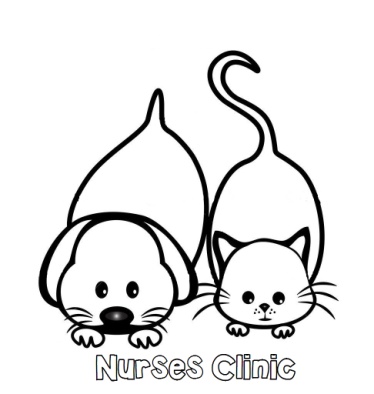 Nurse ClinicSenior Pet ChecklistOwners name and Surname: ____________________________Pet’s Name: _______________________________________________Breed: _____________________________________________________Age: ________________________________________________________Male /  FemaleSpayed/NeuteredWhen was the last time your pet had a vaccination: ___________________________________________________________When was the last time your pet was dewormed:___________________________________________________________When was the last time your pet was treated for ticks and fleas:___________________________________________________________Please circle yes or no if they apply to your pet:BehaviourBody FunctionHeart and LungExercise and ActivityTeethAny other concerns:____________________________________________________________________________________________________________________________________________________________________________________________________________________________________________________________________________________________________________________________________________________________________________________________(For office use) Attending nurse: _____________________ Interacting less with the family and not seeking as much attentionYesNoDisorientated and confusedYesNoHas been vocalising more than usual for no apparent reasonYesNoSleeps lessYesNoSleeps moreYesNoEats lessYesNoEats moreYesNoWeight loss?YesNoWeight gain?YesNoIs drinking more water than usualYesNoIs drinking less water than usualYesNoUrinates more frequently YesNoStarted urinating/defecating in the houseYesNoDefecates more oftenYesNoHas diarrhoeaYesNoIs constipatedYesNoIs strainingYesNoVomits more often than occasionallyYesNoSeems to have trouble seeing and hearingYesNoHas developed a coughYesNoShortness of breath after small amount of exerciseYesNoSeems to pant while restingYesNoLags behind when out on walksYesNoHas difficulty climbing stairsYesNoHas difficulty jumpingYesNoHas difficulty getting upYesNoLimps, especially after exerciseYesNoBreath smellsYesNoSalivates all the timeYesNoOnly chews on the one sideYesNoRefuses to eat dry foodYesNo